Application form for “Certificate Courses”“सर्टिफिकेट कोर्स” के लिए आवेदन पत्रApplying for the course (Select only one)–कोई एक पर (√) लगाएंImportant Note: Separate form required for each course along with examination fees.महत्वपूर्णनोट : अलग-अलग कोर्स के लिए परीक्षा शुल्क के साथ अलग फॉर्म की आवश्यकताहै ।The application form and admit card has been uploaded on university website as both PDF and WORD file, in case of any dispute the PDF will be valid and referral. आवेदन पत्र और प्रवेश पत्र विश्वविद्यालय की वेबसाइट पर पीडीएफ और वर्ड फाइल दोनों के रूप में अपलोड किया गया है, किसी भी विवाद की स्थिति में पीडीएफ वैध एवं मान्य होगा।Application No…………………. (for office use only)Adhaar No- ……………………………………..…..  (Mandatory)आधार संख्या- ……………………………………….. (अनिवार्य)(Enclose Self Attested copy, Lo;a vfHkizekf.kr izfr layXu djsa)General Information(Enclose Self attested copies of MARK SHEETS and CERTIFICATES, मार्कशीट और प्रमाण पत्र की स्व-अभिप्रमाणित प्रतियां संलग्न करें)11. Details of Paid Examination Fees / भुगतान परीक्षा शुल्क का विवरण (प्रमाण की स्व-अभिप्रमाणित प्रति संलग्न करें)(Enclose self attested copy of proof/ प्रमाण की स्व-अभिप्रमाणित प्रति संलग्न करें)Important Note: Relevant documents will be verified at the time of viva/admissions.महत्वपूर्ण नोट: प्रासंगिक दस्तावेजों का सत्यापन मौखिक परीक्षा /नामांकन के समय किया जाएगाHave you ever been punished during your studies at School/College? (Yes/No)क्या आप को कभी स्कूल/कॉलेज में पढ़ाई के दौरान दंडित किया गया है? (हाँ/नही)Do you have any case pending against you in any court of law? (Yes/No)	क्या आपके विरुद्ध किसी न्यायालय में कोई मामला लंबित है? (हां/नहीं) Admit Card / प्रवेश पत्रApplication No/ आवेदन संख्या………………….(for office use only / कार्यालय उपयोग के लिए            ) केलिए)(To be filled by candidate/ उम्मीदवार द्वारा भरा जायेगा)Signature of the Applicantआवेदक के हस्ताक्षरAuthorised Signatory, RPCAUImportant Instructions Candidates are advised to read carefully and comply with these instructions, as also the instructions given by the Invigilator / Centre Superintendent at the test centre. Reporting Time: All candidates are requested to report at least 60 Minutes prior to the commencement of the test at the allotted test centre. No candidates will be allowed to enter the test centre after 15 minutes of commencement of examination. Candidates should also bring their Photo ID Proof in original for verification purpose. Photo ID Proof may include any one of the following: (i) Election ID Card (ii) Pan Card (iii) Driving License (iv) Photo ID issued by School (v) Passport (vi) Aadhaar Card. IN ABSENCE OF ORIGINAL PHOTO ID PROOF, CANDIDATES WILL NOT BE ALLOWED TO ENTER IN THE TEST CENTRE PREMISES. Candidate must bring the Admit Card with his/her recent passport size photograph pasted on it. Carry a black/blue ball pen to fill the OMR sheet. MOBILE PHONES/ PAGERS/ CALCULATORS/ SCANNING DEVICES/ ANY OTHER ELECTRONIC GADGET/ SCALES/ ALGORITHM TABLES are strictly prohibited inside the test centre. Test centre will not be responsible for its safety/loss. The candidates will not be permitted to leave the examination hall till the end of the examination If a candidate has any symptom of COVID-19, he/she should inform the examination centre in charge. All guidelines issued by GoI regarding COVID-19 are to be strictly followed.महत्वपूर्ण निर्देशउम्मीदवारों को सलाह दी जाती है कि वे इन निर्देशों को ध्यान से पढ़ें और परीक्षा केंद्र पर निरीक्षक / केंद्र अधीक्षक द्वारा दिए गए निर्देशों का भी पालन करें।रिपोर्टिंग समय: सभी उम्मीदवारों से अनुरोध है कि वे आवंटित परीक्षा केंद्र पर परीक्षण शुरू होने से कम से कम  60  मिनट पहले रिपोर्ट करें। परीक्षा शुरू होने के  15 मिनट बाद किसी भी उम्मीदवार को परीक्षा केंद्र में प्रवेश की अनुमति नहीं दी जाएगी।सत्यापन के उद्देश्य से उम्मीदवारों को अपना फोटो पहचानपत्र मूल रूप में लाना चाहिए। फोटो आई डी प्रूफ में निम्नलिखित में से कोई एक शामिल हो सकता है: (i) इलेक्शन आई डी कार्ड (ii) पैनकार्ड (iii) ड्राइविंग लाइसेंस (iv) स्कूल द्वारा जारी फोटो आई डी (v) पासपोर्ट (vi) आधारकार्ड .मूल फोटो आई डी प्रमाण के अभाव में, उम्मीदवारों को परीक्षा केंद्र परिसर में प्रवेश करने की अनुमति नहीं दी जाएगी।उम्मीदवार को अपने हाल के पासपोर्ट आकार के फोटोग्राफ के साथ प्रवेश पत्र लाना होगा।ओ एम आर शीट भरने के लिए काला/नीला बॉल पेन साथ रखें।मोबाइल फोन/पेजर/कैलकुलेटर/स्कैनिंगडिवाइस/कोई अन्य इलेक्ट्रॉनिक गैजेट/स्केल/एल्गोरिदम टेबल परीक्षा केंद्र के अंदर सख्त वर्जित हैं। इसकी सुरक्षा/नुकसान के लिए परीक्षा केंद्र जिम्मेदार नहीं होगा।उम्मीदवारों को परीक्षा केअंततक परीक्षा हॉल छोड़ने की अनुमति नहीं दी जाएगी।यदि किसी उम्मीदवार में कोविड-19  का को ईलक्षण है तो उसे परीक्षा केंद्र प्रभारी को सूचित करना चाहिए।COVID-19 के संबंध में भारत सरकार द्वारा जारी सभी दिशा-निर्देशों का कड़ाई से पालन किया जाना है।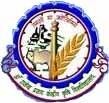 Dr. Rajendra Prasad Central Agricultural UniversityPusa, Samastipur, Bihar -848125Course Codeकोर्स कोड Name of Courseपाठ्यक्रम के नाम Types of Coursesपाठ्यक्रम के प्रकार Tick (√)any one selected courseचयनित पाठ्यक्रम (कोई एक) पर (√) लगाएं।FMAFarm Mechanization / फार्म मशीनीकरणFoundation for (8th Class pass students)/ फाउंडेशन (8वीं कक्षा पास छात्र)FMAFarm Mechanization / फार्म मशीनीकरणBasic (10th Class pass students) / बेसिक (10वीं कक्षा पास छात्र)FMAFarm Mechanization / फार्म मशीनीकरणAdvanced (12th Class pass students) एडवांस (12वीं कक्षा पास छात्र)SCASenior Citizen Care/ वरिष्ठ नागरिक संरक्षणFoundation for (8th Class pass students)/ फाउंडेशन (8वीं कक्षा पास छात्र)SCASenior Citizen Care/ वरिष्ठ नागरिक संरक्षणBasic (10th Class pass students) / बेसिक (10वीं कक्षा पास छात्र)SCASenior Citizen Care/ वरिष्ठ नागरिक संरक्षणAdvanced (12th Class pass students) एडवांस (12वीं कक्षा पास छात्र)NMANursery Management /नर्सरी प्रबंधन Foundation for (8th Class pass students)/ फाउंडेशन (8वीं कक्षा पास छात्र)NMANursery Management /नर्सरी प्रबंधन Basic (10th Class pass students) / बेसिक (10वीं कक्षा पास छात्र)NMANursery Management /नर्सरी प्रबंधन Advanced (12th Class pass students)एडवांस (12 वीं कक्षा पास छात्र)PTCPlant Tissue Culture / प्लांट टिश्यू कल्चरBasic (10th Class pass students) / बेसिक (10वीं कक्षा पास छात्र)PTCPlant Tissue Culture / प्लांट टिश्यू कल्चरAdvanced (12th Class pass students) एडवांस (12 वीं कक्षा पास छात्र)AEAA.I & E.T.T / ए.आई. और ई.टी.टी.Advanced (12th Class pass students) एडवांस (12वीं कक्षा पास छात्र)SCCSugarcane Cultivation Assistant /xUuk [ksrh lgk;dFoundation for (8th Class pass students)/ फाउंडेशन (8वीं कक्षा पास छात्र)SCCSugarcane Cultivation Assistant /xUuk [ksrh lgk;dBasic (10th Class pass students) / बेसिक (10वीं कक्षा पास छात्र)SCCSugarcane Cultivation Assistant /xUuk [ksrh lgk;dAdvanced (12th Class pass students)एडवांस (12 वीं कक्षा पास छात्र)FCAFish Culture Assistant/eRL; dYpj lgk;dFoundation for (8th Class pass students)/ फाउंडेशन (8वीं कक्षा पास छात्र)FCAFish Culture Assistant/eRL; dYpj lgk;dBasic (10th Class pass students) / बेसिक (10वीं कक्षा पास छात्र)FCAFish Culture Assistant/eRL; dYpj lgk;dAdvanced (12th Class pass students)एडवांस (12 वीं कक्षा पास छात्र)SPASeed Production Assistant/cht mRiknu lgk;dFoundation for (8th Class pass students)/ फाउंडेशन (8वीं कक्षा पास छात्र)SPASeed Production Assistant/cht mRiknu lgk;dBasic (10th Class pass students) / बेसिक (10वीं कक्षा पास छात्र)SPASeed Production Assistant/cht mRiknu lgk;dAdvanced (12th Class pass students)एडवांस (12 वीं कक्षा पास छात्र)     Dr. Rajendra Prasad Central Agricultural University                             Pusa, Samastipur, Bihar -8481251Name (in capital letters) /नाम (बड़े अक्षरों में)First Name/प्रथम नामFirst Name/प्रथम नामFirst Name/प्रथम नामFirst Name/प्रथम नामMiddle Name/ मध्य नामMiddle Name/ मध्य नामSurname /उपनामSurname /उपनाम1Name (in capital letters) /नाम (बड़े अक्षरों में)2Date of birth / जन्म की तारीख(Enclose Proof)(सबूत संलग्न करें)Day/ दिनMonth/ महीनाYear/सालYear/सालAge as on last date of advertisement/ विज्ञापन की अंतिम तिथि के अनुसार  आयुAge as on last date of advertisement/ विज्ञापन की अंतिम तिथि के अनुसार  आयुYears/वर्ष   Months/eghuk2Date of birth / जन्म की तारीख(Enclose Proof)(सबूत संलग्न करें)Age as on last date of advertisement/ विज्ञापन की अंतिम तिथि के अनुसार  आयुAge as on last date of advertisement/ विज्ञापन की अंतिम तिथि के अनुसार  आयु3Place of birth/जन्म स्थानCity/Villageशहर/गांवCity/Villageशहर/गांवCity/Villageशहर/गांवCity/Villageशहर/गांवState/राज्यState/राज्यCountry/देशCountry/देश3Place of birth/जन्म स्थान4Mother's Name/माता का नाम5Father's Name/पिता का नाम6Address(MANDATORY)पता (अनिवार्य)Permanent Address / स्थायी पताPermanent Address / स्थायी पताPermanent Address / स्थायी पताPermanent Address / स्थायी पताPermanent Address / स्थायी पताPermanent Address / स्थायी पताPermanent Address / स्थायी पताPermanent Address / स्थायी पता6Address(MANDATORY)पता (अनिवार्य)Village & Block/ City:………………………………….................................................गांव और ब्लॉक / शहर:...............................................................................................……………………………………………………………………………….................District / जिला:.............................................................................................State/ राज्य:......................................................................................................Pin Code/ पिन कोड:..........................................................................................Mobile/ मोबाइल:...............................................................................................Email/ ईमेल:......................................................................................................Village & Block/ City:………………………………….................................................गांव और ब्लॉक / शहर:...............................................................................................……………………………………………………………………………….................District / जिला:.............................................................................................State/ राज्य:......................................................................................................Pin Code/ पिन कोड:..........................................................................................Mobile/ मोबाइल:...............................................................................................Email/ ईमेल:......................................................................................................Village & Block/ City:………………………………….................................................गांव और ब्लॉक / शहर:...............................................................................................……………………………………………………………………………….................District / जिला:.............................................................................................State/ राज्य:......................................................................................................Pin Code/ पिन कोड:..........................................................................................Mobile/ मोबाइल:...............................................................................................Email/ ईमेल:......................................................................................................Village & Block/ City:………………………………….................................................गांव और ब्लॉक / शहर:...............................................................................................……………………………………………………………………………….................District / जिला:.............................................................................................State/ राज्य:......................................................................................................Pin Code/ पिन कोड:..........................................................................................Mobile/ मोबाइल:...............................................................................................Email/ ईमेल:......................................................................................................Village & Block/ City:………………………………….................................................गांव और ब्लॉक / शहर:...............................................................................................……………………………………………………………………………….................District / जिला:.............................................................................................State/ राज्य:......................................................................................................Pin Code/ पिन कोड:..........................................................................................Mobile/ मोबाइल:...............................................................................................Email/ ईमेल:......................................................................................................Village & Block/ City:………………………………….................................................गांव और ब्लॉक / शहर:...............................................................................................……………………………………………………………………………….................District / जिला:.............................................................................................State/ राज्य:......................................................................................................Pin Code/ पिन कोड:..........................................................................................Mobile/ मोबाइल:...............................................................................................Email/ ईमेल:......................................................................................................Village & Block/ City:………………………………….................................................गांव और ब्लॉक / शहर:...............................................................................................……………………………………………………………………………….................District / जिला:.............................................................................................State/ राज्य:......................................................................................................Pin Code/ पिन कोड:..........................................................................................Mobile/ मोबाइल:...............................................................................................Email/ ईमेल:......................................................................................................Village & Block/ City:………………………………….................................................गांव और ब्लॉक / शहर:...............................................................................................……………………………………………………………………………….................District / जिला:.............................................................................................State/ राज्य:......................................................................................................Pin Code/ पिन कोड:..........................................................................................Mobile/ मोबाइल:...............................................................................................Email/ ईमेल:......................................................................................................7Sex / लिंग (Male/ Female/ Others/पुरुष / महिला / अन्य)Sex / लिंग (Male/ Female/ Others/पुरुष / महिला / अन्य)Sex / लिंग (Male/ Female/ Others/पुरुष / महिला / अन्य)Sex / लिंग (Male/ Female/ Others/पुरुष / महिला / अन्य)8Category / श्रेणी(UR/OBC/SC/ST/EWS)Category / श्रेणी(UR/OBC/SC/ST/EWS)Category / श्रेणी(UR/OBC/SC/ST/EWS)Category / श्रेणी(UR/OBC/SC/ST/EWS)(OBC/ SC/ST/ EWS, Enclose Proof, सबूत संलग्न करें)(OBC/ SC/ST/ EWS, Enclose Proof, सबूत संलग्न करें)(OBC/ SC/ST/ EWS, Enclose Proof, सबूत संलग्न करें)9PWD CandidateYes/ Noदिव्यांग उम्मीदवारहाँ /नहीPWD CandidateYes/ Noदिव्यांग उम्मीदवारहाँ /नहीPWD CandidateYes/ Noदिव्यांग उम्मीदवारहाँ /नहीPWD CandidateYes/ Noदिव्यांग उम्मीदवारहाँ /नहीPWD Candidate/ दिव्यांग उम्मीदवार Enclose Proof, सबूत संलग्न करेंPWD Candidate/ दिव्यांग उम्मीदवार Enclose Proof, सबूत संलग्न करेंPWD Candidate/ दिव्यांग उम्मीदवार Enclose Proof, सबूत संलग्न करें10. Educational Qualifications / शैक्षिक योग्यता10. Educational Qualifications / शैक्षिक योग्यता10. Educational Qualifications / शैक्षिक योग्यता10. Educational Qualifications / शैक्षिक योग्यता10. Educational Qualifications / शैक्षिक योग्यता10. Educational Qualifications / शैक्षिक योग्यता10. Educational Qualifications / शैक्षिक योग्यता10. Educational Qualifications / शैक्षिक योग्यताClass/ कक्षाName of the School/ Boardस्कूल/बोर्ड का नामYear passedउत्तीर्ण होने का वर्षDivisionडिवीजनCGPA(if grading is      applicable)सीजीपीए (यदि ग्रेडिंग लागू है)% of Marks (pl.  indicates equivalent to CGPA also)अंकों का % सीजीपीए के बराबरSubjects studiedविषयों का अध्ययन किया हैRoll No.of Mark sheetअनुक्रमांक।मार्कशीटClass/ कक्षा(a)(b)(c)(d)(e)(f)(g)8th Class8वीं कक्षा10th Class10वीं कक्षा12th Class12वीं कक्षाTransaction Dateलेन-देन की तिथिTransaction No.लेन-देन संख्याReference No.संदर्भ संख्याAmountराशि14. DeclarationI,	son/daughter   of    	                                                                      hereby declare that all the statements and entries made in this application are true, complete and correct to the best of my knowledge and belief. In the event of any information found false or incorrect or ineligibility being detected before or after the admission, my admission may be cancelled by the University.I have never been convicted or contemplated for any unlawful activity.मैं,…………………………………………………………पुत्र/पुत्री…………………………………………………………घोषणा करता/करती हूं कि इस आवेदन में दिए गए सभी कथन और प्रविष्टियां मेरी जानकारी और विश्वास के अनुसार सत्य, पूर्ण और सही हैं। प्रवेश के पूर्व या बाद में कोई सूचना असत्य अथवा असत्य पाये जाने अथवा अपात्रता पाये जाने पर मेरा प्रवेश विश्वविद्यालय द्वारा निरस्त किया जा सकता है।मुझे किसी भी गैरकानूनी गतिविधि के लिए कभी भी दोषी नहीं ठहराया गया है या उस पर विचार नहीं किया गया है।Date/ तारीख: 	 *Application not signed by the applicant is liable to be rejected/ अभ्यर्थी द्वारा हस्ताक्षरित नहीं किए गए आवेदन को अस्वीकार किया जायेगा।Dr. Rajendra Prasad Central Agricultural UniversityPusa, Samastipur, Bihar -848125Name / नाम- Father’s Name-पिता का नाम-Course Category (Tick (√) only One)/ पाठ्यक्रम श्रेणी (चिन्हित (√) केवल एक)Course code  Category (Tick (√) only One)/ पाठ्यक्रम कोड श्रेणी (केवल एक पर सही का निशान लगाएं)Exam. Centre, Date &time of  Examination / परीक्षा केंद्र का नाम, तिथि और समय(for office use only / कार्यालय उपयोग के लिए